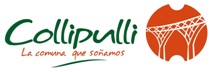 MUNICIPALIDAD DE COLLIPULLIBASES CONCURSO PÚBLICO DE ANTECEDENTES PARA PROVEER EL CARGO DE PROFESIONAL DE APOYO PROGRAMA SENDA PREVIENE EN LA COMUNIDAD ANTECEDENTESLa Municipalidad de Collipulli es una corporación autónoma de derecho público, con personalidad jurídica y patrimonio propio, cuya misión es desarrollar una gestión eficiente y eficaz, con el objeto de garantizar la satisfacción de las necesidades y expectativas de la población, promoviendo la identidad local y la participación ciudadana.En este contexto, el municipio requiere contratar un(a) funcionario(a) profesional a honorarios en  la Dirección de Desarrollo Comunitario.PERFIL DEL CARGOANTECEDENTES REQUERIDOS PARA POSTULAR AL CARGO: Identificación del postulante (Anexo N°1)Currículum Vitae (Anexo N°2)Declaración Simple (Anexo N° 3)Certificado de Título.Certificados de Capacitaciones o Especializaciones.Certificados de Recomendaciones.RECEPCIÓN DE ANTECEDENTESEntre el 25 de Julio y 05 de Agosto de 2016, de 8,30 a  14,00 hrs., en Oficina de Partes de la Municipalidad de Collipulli, ubicada en Avda. Saavedra Sur N°1355 Collipulli, se recibirán las postulaciones con antecedentes completos, en sobre cerrado que indique claramente el cargo al cual postula. Las Bases del presente concurso se encontrarán disponibles en la Página Web municipal: www.municipalidadcollipulli.cl como también en la página institucional  www.senda.gob.cl (Link Trabaje con Nosotros).Las postulaciones realizadas a través de correo certificado, deberán ser enviadas en sobre dirigido a: Señorita:PAOLA MARTÍNEZ ITURRADirectora de Desarrollo Comunitario, Municipalidad de Collipulli.Oficina de Partes Avda. Saavedra Sur N°1355 Collipulli.REF.: Postulación al cargo de Profesional de Apoyo Programa Senda Previene en la Comunidad.Serán consideradas dentro del proceso de selección todas aquellas postulaciones recepcionadas por correo certificado que excedan el plazo máximo de recepción de antecedentes, pero que consignen en el timbre de la empresa de correos, que se despacharon dentro del plazo.  Una vez cerrado el plazo para la presentación, no se podrán recibir nuevas postulaciones ni antecedentes adicionales a menos que el Comité de Selección así lo requiera para aclarar los ya presentados. Tampoco serán admisibles postulaciones enviadas por fax o correo electrónico.ETAPAS DEL PROCESO DE EVALUACIÓNLos/las postulantes que cumplan los requisitos generales y específicos detallados previamente, podrán acceder a la fase de evaluación del concurso que se establece en las presentes bases. El Comité de Selección, verificará si los/as postulantes cumplen con los requisitos generales y específicos para acceder al proceso de evaluación.Se reitera a los/as postulantes que sólo podrán acceder a la fase de evaluación que se señala a continuación, aquellos candidatos que envíen oportunamente toda la documentación exigida y que cumplan los requisitos generales y específicos indicados previamente. La evaluación de cada factor se llevará a cabo en base a etapas sucesivas y sólo el logro de la puntuación mínima indicada en cada etapa determinará el paso a las etapas siguientes. Etapa I: Estudios y Cursos de Capacitación		Etapa II: Experiencia Laboral en la labor a desempeñarEtapa III: Entrevista Personal, que considera: Conocimientos Técnicos Específicos para el desarrollo de la funciónApreciación Global del CandidatoFACTORES, SUBFACTORES, CRITERIO Y PUNTAJES DE EVALUACIÓN Las etapas, factores, subfactores, criterios, puntajes, son los siguientes: Puntaje Máximo Total Posible: 100Puntaje Mínimo para ser considerado postulante idóneo: 52Detalle Evaluación Conocimientos Técnicos Específicos para el Desarrollo de la funciónDetalle Evaluación Apreciación Global del CandidatoENTREVISTA LABORAL DE LA COMISIÓN EVALUADORAEl Comité de Evaluación efectuará una Entrevista de Adecuación Técnica y Aptitudes para el Cargo a aquellos postulantes que logren obtener los puntajes mínimos exigidos en las primeras dos etapas. Para ello, la secretaria Ejecutiva del Comité de Selección notificará a los candidatos que logran llegar hasta la instancia de entrevista.Para ello, cada uno de los miembros del Comité evaluará individualmente a los candidatos en cuanto a los Conocimientos Técnicos Específicos para el Desarrollo de la función y la Apreciación Global del Candidato.El puntaje de cada candidato en esta etapa se obtendrá del promedio de cada miembro de la Comisión Evaluadora con un decimal. Los candidatos seleccionados en la terna serán presentados al Sr. Alcalde de la Comuna y a SENDA Regional.SELECCIÓNEl Comité de Selección estará conformado por los siguientes funcionarios:	En el caso de faltar algún/os de los integrantes de la comisión se reemplazará por un integrante de la Dideco y/o               SENDA Regional.POSTULANTE SELECCIONADOEl puntaje final de cada postulante corresponderá a la suma del puntaje obtenido en cada una de las etapas del proceso. Los puntajes finales se calcularán sólo respecto de aquellos/as postulantes que hubieren obtenido los puntajes mínimos que cada etapa requiere.Para ser considerado postulante idóneo el/la candidato/a deberá reunir un puntaje igual o superior a 52 puntos. El/la postulante que no reúna dicho puntaje no podrá continuar en el proceso de concurso, aun cuando subsista la vacante.La nómina de seleccionados se ordenará en forma decreciente con todos aquellos que hubiesen obtenido  el puntaje mínimo total establecido y que a su vez hubieren alcanzado en todas las etapas el puntaje mínimo.RESOLUCIÓNEl Comité de Selección de Personal hará la presentación de la terna correspondiente al Señor Alcalde para su proposición a SENDA Regional  entidad que evaluará también la idoneidad del profesional. Su nombramiento  será a contar del 01 de Septiembre de 2016.El profesional contratado, obtendrá una remuneración a Honorarios, de $ 790.398.- mensuales brutos.CIERRE DEL PROCESO El Secretario Ejecutivo de la Comisión, comunicará a los concursantes el resultado final dentro de los 02 días siguientes a su conclusión.La Unidad de Recursos Humanos publicará un informe general del proceso para su publicación y difusión.El Concurso podrá ser declarado total o parcialmente desierto, sólo por falta de postulantes idóneos, entendiéndose que existe tal circunstancia cuando ninguno alcance el puntaje mínimo de 51 puntos. CRONOGRAMA DEL CONCURSOANEXO N°1FICHA DE POSTULACIÓN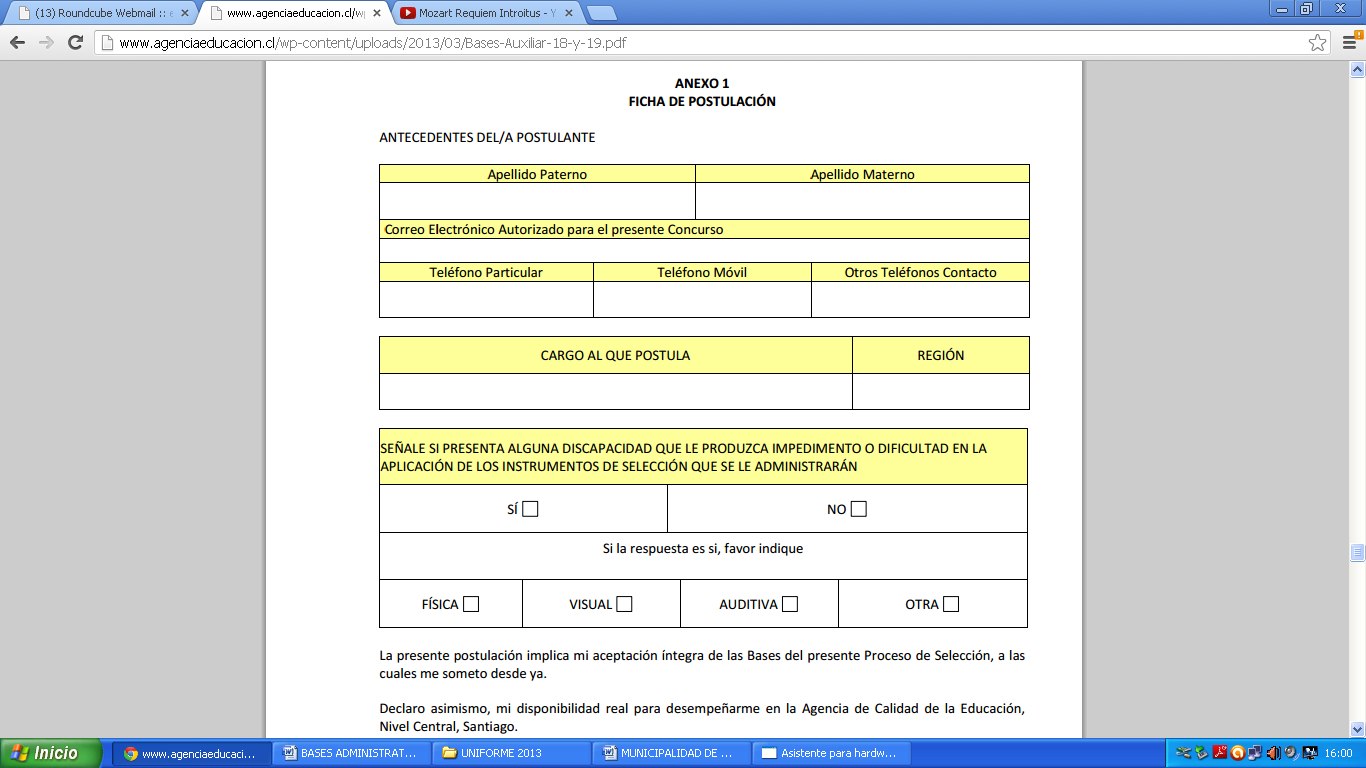 La presente postulación implica mi aceptación íntegra de las Bases del presente Proceso de Selección, a las cuales me someto desde ya.Declaro asimismo, mi disponibilidad real para desempeñarme en la Municipalidad de Collipulli.Firma: __________________________Fecha: __________________________ANEXO N°2 CURRICULUM VITAE(No incluya fotografía)Información EducacionalFormación Capacitaciones y Perfeccionamiento (más relevantes en los últimos 10 años)Experiencia Laboral PreviaANEXO Nº3  DECLARACIÓN JURADA SIMPLE PARA INGRESO A LA ADMINISTRACIÓN PÚBLICAYO, ……………………………………………………………………………………………………, Cédula de Identidad N º………………………………………, domiciliado en ………………………………………………………………………………, Comuna de …………………………………………, vengo a declarar bajo fe de juramento lo siguiente: Que, de acuerdo con lo dispuesto en el Artículo 10, letra c), e) y f)  del Estatuto Administrativo, "No presento problemas de salud, no he cesado en ningún cargo público como consecuencia de haber obtenido  una calificación deficiente, o por medida disciplinaria y no me  encuentro inhabilitado(a) para el ejercicio de funciones o cargos públicos, ni hallarme condenado(a) o procesado(a) por crimen o simple  delito". Que, de acuerdo a lo dispuesto en el art. 56, letra b) de la Ley  Nº19.653, que modifica a la Ley Nº18.575 y Tercera Disposición  Transitoria: “No presento problemas de inhabilidad por consanguinidad o afinidad respecto de las autoridades y de los funcionarios Directivos de la I. Municipalidad de Collipulli, hasta el nivel de jefe de Departamento o su equivalente inclusive”. Para constancia firma: Declarante: Collipulli, …………… de …………………… de 2016.-RENTA BRUTA MENSUALHONORARIOVACANTESFUNCIÓN A DESARROLLARREQUISITOS GENERALES$ 790.398  PROFESIONAL01Apoyar la ejecución técnica y administrativa del Programa Senda Previene en la comunidad.Profesional del Área Social (Asistente Social, Sociólogo, Psicólogo Social, Antropólogo).CARGOPROFESIONAL DE APOYO PROGRAMA SENDA PREVIENE EN LA COMUNIDADObjetivo Funciones Estratégicas1.- Coordinación: a nivel de intersector asociada a la implementación de los programas y acciones de prevención, tratamiento e integración social.2.- Articulación: entre los actores sociales e institucionales para el diseño e implementación de la política local de drogas y la oferta programática.3.- Promoción: de mecanismos e instancias de participación social en materias de alcohol y drogas y ejercicio de derechos en materia de prevención y tratamiento e integración social.4.- Implementación: de programas de prevención en sus distintos niveles de acuerdo a diagnóstico comunal o focalizado.5.- Gestión y Monitoreo: de implementación de toda la oferta programática que realiza el servicio en la comuna.6.- Comunicación y visibilidad: institucional de la política gubernamental de alcohol y otras drogas a nivel comunal. Conocimientos deseablesEstrategia Nacional de Drogas y Alcohol 2009-2018.Oferta programática del SENDA.Política Comunal para la Prevención de Drogas y AlcoholConocimiento generales de la Ley N° 18.695  Orgánica Constitucional de Municipalidades 18.695, Ley N° 19.880 de Bases de Procedimientos Administrativos, Ley de Compras Públicas. Conocimiento de procesos administrativos municipales y de las funciones públicas.Manejo de Plataformas y TIC’s.Manejo en la atención de Público.Metodologías de trabajo de grupo.Competencias GenéricasAlta motivación y compromiso con el trabajo.Alta empatía Pro actividad e iniciativa.Flexibilidad de horario para prestar servicios en horarios de semana desde las 17,00 horas en adelante, cuando se requiera y fines de semana Sábados o Domingo, según corresponda.Competencias EspecíficasCapacidad de trabajo con equipos multidisciplinarios.Responsabilidad y compromiso.Prolijidad documentalAplicabilidad de procedimientos formales administrativos propios de la función pública.Probidad y TransparenciaConfidencialidad con la información.ETAPAFACTORSUBFACTORCRITERIOSPTJEPTJE MAXPTJE MIN APROBIEstudios y Cursos de CapacitaciónFormación EducacionalTítulo del Área Social relacionado con el cargo.10207IEstudios y Cursos de CapacitaciónFormación EducacionalTítulo Técnico de Especialidad.6207IEstudios y Cursos de CapacitaciónFormación EducacionalSin estudios formales relacionados con el cargo.0207IEstudios y Cursos de CapacitaciónCapacitaciones en los últimos 3 añosPoseer 5  o más relacionada con el cargo.10207IEstudios y Cursos de CapacitaciónCapacitaciones en los últimos 3 añosPoseer 4  relacionada con el cargo.8207IEstudios y Cursos de CapacitaciónCapacitaciones en los últimos 3 añosPoseer 3 relacionada con el cargo.6207IEstudios y Cursos de CapacitaciónCapacitaciones en los últimos 3 añosPoseer 2 relacionada con el cargo.4207IEstudios y Cursos de CapacitaciónCapacitaciones en los últimos 3 añosPoseer alguna capacitación relacionada con el área de la prevención de drogas y alcohol. 1207IEstudios y Cursos de CapacitaciónCapacitaciones en los últimos 3 añosSin capacitación 0207IIExperiencia LaboralExperiencia LaboralMás de 5 años de funciones asociadas al cargo.20205IIExperiencia LaboralExperiencia LaboralEntre 3 y 5 años de funciones asociadas al cargo.15205IIExperiencia LaboralExperiencia LaboralEntre 2 y 3 años de funciones asociadas al cargo.10205IIExperiencia LaboralExperiencia LaboralMenos de 1 año de funciones asociadas al cargo.5205IIExperiencia LaboralExperiencia LaboralSin experiencia laboral asociada al cargo0205IIIConocimientos Técnicos Específicos para el desarrollo de la funciónEntrevista de Adecuación Técnica y de Aptitudes para el CargoPresenta Sobresaliente nivel de Conocimiento Técnico.303020IIIConocimientos Técnicos Específicos para el desarrollo de la funciónEntrevista de Adecuación Técnica y de Aptitudes para el CargoPresenta Alto nivel de Conocimiento Técnico.253020IIIConocimientos Técnicos Específicos para el desarrollo de la funciónEntrevista de Adecuación Técnica y de Aptitudes para el CargoPresenta Adecuado Nivel de Conocimiento Técnico.203020IIIConocimientos Técnicos Específicos para el desarrollo de la funciónEntrevista de Adecuación Técnica y de Aptitudes para el CargoPresenta Bajo Nivel de Conocimiento Técnico.103020IIIConocimientos Técnicos Específicos para el desarrollo de la funciónEntrevista de Adecuación Técnica y de Aptitudes para el CargoNo presenta conocimientos técnicos para desempeñar el cargo.03020IIIApreciación global del candidatoEntrevista de Adecuación Técnica y de Aptitudes para el CargoPresenta Sobresaliente capacidad técnica y de gestión para las funciones requeridas por el cargo.303020IIIApreciación global del candidatoEntrevista de Adecuación Técnica y de Aptitudes para el CargoPresenta Alta capacidad técnica y de gestión para las funciones requeridas por el cargo.253020IIIApreciación global del candidatoEntrevista de Adecuación Técnica y de Aptitudes para el CargoPresenta adecuada capacidad técnica y de gestión para las funciones requeridas por el cargo.203020IIIApreciación global del candidatoEntrevista de Adecuación Técnica y de Aptitudes para el CargoPresenta baja capacidad técnica y de gestión para las funciones requeridas por el cargo.103020IIIApreciación global del candidatoEntrevista de Adecuación Técnica y de Aptitudes para el CargoNo presenta capacidad técnica y de gestión para las funciones requeridas por el cargo.03020Respuestas CorrectasPuntajeEntre 9 y 10 respuestas correctas30Entre 7 y 8   respuestas correctas25Entre 5 y 6   respuestas correctas20Entre 3 y 4   respuestas correctas10Entre 0 y 2   respuestas correctas0Forma de EvaluaciónNotaPuntajePresenta sobresaliente capacidad técnica y de gestión para las funciones requeridas por el cargo6,8 a 7,030Presenta alta capacidad técnica y de gestión para las funciones requeridas por el cargo6,0 a 6,725Presenta adecuada capacidad técnica y de gestión para las funciones requeridas por el cargo5,0 a 5,920Presenta baja capacidad técnica y de gestión para las funciones requeridas por el cargo4,0 a 4,910No presenta capacidad técnica y de gestión para las funciones requeridas por el cargo1,0 a 3,90NombreCargoPaola Martínez IturraDirectora DIDECOLilian Jouanet MarínSecretaria Municipal y Ministro de FePamela Cruz RiquelmeAsistente Social, Encargada RSHJorge Bravo CuervoProfesional SENDA RegionalJorge Luis Concha AedoGestor de Recursos HumanosDiligencia Plazo Días hábilesDesdeHastaPublicación de Bases125 de Julio05 de AgostoRecepción de Postulaciones10 días25 de Julio05 de AgostoEvaluación Estudios y Cursos de Capacitación (Etapa I)0508 de Agosto12 de AgostoEvaluación Experiencia laboral (Etapa II)0508 de Agosto12 de AgostoEntrevista Comité de Selección (Etapa III)0116 de Agosto19 de AgostoPublicación Resultados definitivos322 de Agosto26 de AgostoNotificación a seleccionados122 de Agosto26 de AgostoNombres y ApellidosNacionalidadDirección,xx añosRegión de xxxxxEstado CivilTeléfono 045-2xxxxxxxx hijosCel. xxxxxxxxxRUT: XX.XXX.XXX-XAñoLicenciado/a enseñanza MediaDuraciónxx añosInstituciónNombre del LiceoAñoTítulo DuraciónXx añosInstituciónInstituto ó UniversidadAñoTítuloDuraciónXx años y semestresInstituciónUniversidadAñoNombre del curso o SeminarioDuraciónxx horasInstituciónNombre de entidad que imparteAñoNombre del curso o SeminarioDuraciónxx horasInstituciónNombre de entidad que imparteAñoNombre del curso o SeminarioDuraciónxx horasInstituciónNombre de entidad que imparteAñosCargoOrganizaciónNombre de la Empresa u OrganizaciónFunción Nombre la principal función que desempeñóAñosCargoOrganizaciónNombre de la Empresa u OrganizaciónFunción Nombre la principal función que desempeñóAñosCargoOrganizaciónNombre de la Empresa u OrganizaciónFunción Nombre la principal función que desempeñóIdiomasInformáticaHobbies e InteresesSeñale el nivel de conocimiento de idiomas extranjerosSeñale el nivel de conocimiento
Señale sus principales hobbies e interesesSoftware de análisis cuali/cuantiNivel de manejo en análisis de informaciónProyección Laboral en el cargo y la comunidad
Señale las principales acciones que realizaría en el ejercicio de sus funciones